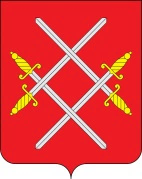 АДМИНИСТРАЦИЯ РУЗСКОГО ГОРОДСКОГО ОКРУГАМОСКОВСКОЙ ОБЛАСТИПОСТАНОВЛЕНИЕот __________________________ №_______	 О внесении изменений в постановление Администрации Рузского городского округа от 28.02.2020 № 581 «Об утверждении норм расходов средств бюджета Рузского городского округа Московской области при проведении физкультурных мероприятий, спортивных мероприятий и тренировочных сборов»	В соответствии с Федеральным законом от 06.10.2003 № 131-ФЗ «Об общих принципах организации местного самоуправления в Российской Федерации», Федеральным законом от 04.12.2007 № 329-ФЗ «О физической культуре и спорте в Российской Федерации», постановлением Правительства Московской области от 07.11.2012 N 1389/40 "О нормах расходов средств бюджета Московской области при проведении официальных физкультурных мероприятий и спортивных мероприятий", руководствуясь Уставом Рузского городского округа, Администрация Рузского городского округа постановляет:1. Внести в постановление Администрации Рузского городского округа от 28.02.2020 № 581 «Об утверждении норм расходов средств бюджета Рузского городского округа Московской области при проведении физкультурных мероприятий, спортивных мероприятий и тренировочных сборов» следующие изменения:1.1. Пункт «11. Расходы на тренировочные сборы» изложить в новой редакции: «11. Расходы на учебно-тренировочные сборы11.1. Расходы на оплату проживания для участников учебно-тренировочных сборов11.2. Расходы на оплату питания (возмещение энергозатрат) для участников учебно-тренировочных сборов».     2. Настоящее постановление вступает в силу с момента подписания и распространяется на правоотношения, возникшие с 01 июля 2023 года.3. Опубликовать настоящее постановление в официальном периодическом печатном издании, распространяемом в Рузском городском округе и разместить на официальном сайте Рузского городского округа Московской области в сети «Интернет».4. Контроль за исполнением настоящего постановления возложить на Заместителя Главы Администрации Рузского городского округа Московской области Шахбабяна А.А.Глава городского округа						  Н.Н. Пархоменко№п/пНаименование расходовНорма расходов на одного человека в сутки (в рублях), по фактическим расходам, не более1.Расходы на оплату проживания в:г. Москве, г. Санкт-Петербурге, г. Сочи, г. Анапе, г. Геленджике, г. Кисловодске, г. Ессентуки25002.Расходы на оплату проживания в иных регионах Российской Федерации1700№п/пУчастники мероприятийНорма расходов на одного человека в день (в рублях), не более1. Лица, проходящие спортивную подготовку в муниципальных учреждениях Рузского городского округа Московской области, находящиеся на следующих этапах спортивной подготовки:- на этапе совершенствования спортивного мастерства;- на учебно-тренировочном этапе (этапе спортивной специализации).11002.Лица, проходящие спортивную подготовку в муниципальных учреждениях Рузского городского округа Московской области, на этапе начальной подготовки8003.Тренеры- преподаватели900